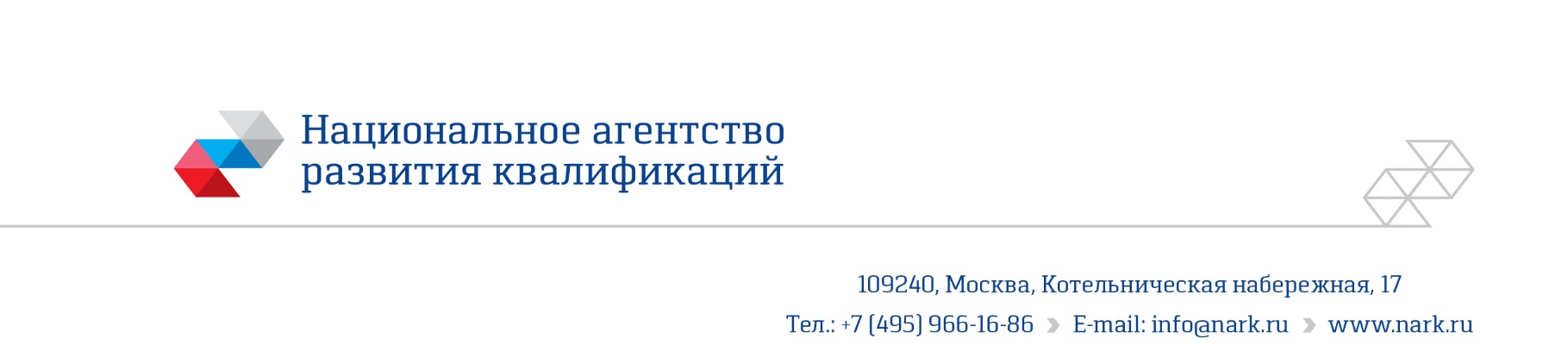 ПРИМЕР  ОЦЕНОЧНОГО  СРЕДСТВА для оценки квалификации «Машинист котлов в атомной энергетике»3 уровень квалификации (наименование квалификации)Состав комплекта оценочных средств1. Наименование квалификации и уровень квалификации: Машинист котлов в атомной энергетике (3 уровень квалификации)2. Номер квалификации: 24.02300.013. Профессиональный стандарт или квалификационные требования, установленные федеральными  законами  и  иными  нормативными  правовыми актами Российской Федерации (далее - требования к квалификации): Профессиональный стандарт «Машинист котлов в атомной энергетике», код 24.023.4. Вид профессиональной деятельности: Эксплуатационное обслуживание котлов в атомной энергетике.5. Спецификация заданий для теоретического этапа профессионального экзаменаОбщая   информация   по   структуре   заданий   для   теоретического  этапапрофессионального экзамена:Количество заданий на Выбор ответа: 35Количество заданий на Установление соответствия: 4Количество заданий на Установление последовательности: 5Количество заданий на Открытый ответ: 3 Время выполнения заданий для теоретического этапа экзамена: 2 ч.6. Спецификация заданий для практического этапа профессионального экзамена7. Материально-техническое обеспечение оценочных мероприятий:а) материально-технические ресурсы для обеспечения теоретического этапа профессионального экзамена: учебная аудитория б) материально-технические ресурсы для обеспечения практического этапа профессионального экзамена: учебная аудитория8. Кадровое обеспечение оценочных мероприятий: комиссия из не менее, чем из 3 человек, наличие высшего (атомная энергетика) образования (все члены комиссии), опыт работы в атомной энергетике не менее 5 лет (все члены комиссии), опыт разработки или эксплуатации котлов в атомной энергетике, на который сдаёт экзамен испытуемый – не менее 3 лет (не менее 2 членов комиссии).9. Требования безопасности к проведению оценочных: перед началом практического этапа профессионального экзамена провести инструктаж испытуемого по охране труда. 10. Задания для теоретического этапа профессионального экзамена 10. Задания для теоретического этапа профессионального экзамена:Задание № 1. Пуск насоса ЦНС производится наоткрытую запорную арматуру на всасывающем трубопроводе и на закрытую запорную арматуру на нагнетательном трубопроводе;открытую запорную арматуру на всасывающем трубопроводе и на открытую запорную арматуру на нагнетательном трубопроводе.Задание № 2. На напорном трубопроводе насоса ЦНС должны бытьобратный клапан;задвижка;предохранительный клапан;манометр;фильтр;Задание № 3. Температура нагрева подшипников у насоса типа ЦНС не должнапревышать:80 градусов С;85 градусов С;90 градусов С;Задание № 4. На какую величину настраиваются предохранительные клапаны паровых котлов?на 5% выше расчетного (разрешенного);на 10 % выше расчетного (разрешенного);на 15 % выше расчетного (разрешенного);на 25% выше расчетного (разрешенного);Задание № 5. При эксплуатации ГРП текущий ремонт выполняетсяне реже 1 раза в 6 месяцев;не реже 1 раза в 12 месяцев;не реже 1 раза в 3 месяца;не реже 1 раза в месяц;Задание № 6. Суммарная пропускная способность устанавливаемых на паровом котле предохранительных устройств должна быть не менее: номинальной паропроизводительности котла;0, 5 номинальной паропроизводительности котла;двух номинальных паропроизводительностей котла;не нормируется;Задание № 7. Какая информация указывается на хвостовиках заглушек,устанавливаемых на газопроводахдавление газа;материал, из которого изготовлен газопровод;диаметр газопровода;давление газа, диаметр газопровода;Задание № 8. Первичное техническое обслуживание вновь установленных котлов проводитсядо монтажа и регистрации;после монтажа и до регистрации;в процессе монтажа;Задание № 9. Что такое погрешность измерения?Отклонение результата от истинного значения измеряемой величины;Погрешность средств измерений, используемых в нормальных условиях;Результат измерения;Разность показаний прибора в единицу времени;Суммарное значение приведенной погрешности.Задание № 10. При какой массе крышка лаза котла должна быть снабженаприспособлением для облегчения открывания и закрыванияболее 10 кг;более 20 кг;более 30 кг;более 40 кг;Задание № 11. Что должны обеспечивать лазы и гляделки в стенках топки игазоходов?возможность контроля за тягой;возможность контроля за горением и за состоянием поверхности нагрева;возможность контроля за температурой дымовых газов;Задание № 12. Какие котлы должны быть снабжены взрывными предохранительными устройствами?все водогрейные котлы и автономные экономайзеры;котлы с камерным сжиганием топлива паропроизводительностью более 60 т\ч;котлы с камерным сжиганием топлива паропроизводительностью до 60 т\чвключительно;все котлы, на которые распространяется действие Правил устройства ибезопасной эксплуатации паровых и водогрейных котловЗадание № 13. Чем должен заполняться котел при гидравлическом испытанииводой с температурой не выше 100 градусов С;инертным газом;воздухом;водой с температурой не ниже 5 градусов С и не выше 40 градусов С;Задание № 14. Принципиальная тепловая схема котельной с паровыми котлами.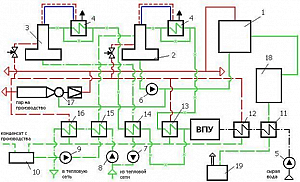 Слева Введите номер деаэратора питательной воды. Справа Введите номер редукционно-охладительной установки (РОУ)1-й левый: 21-й правый: 17Задание № 15. Принципиальная тепловая схема котельной с паровыми котлами.Слева введите номер питательного насоса. Справа введите номер охладителя выпара1-й левый: 61-й правый: 4Задание № 16. Схемы движения воды, пароводяной смеси и пара в котлах: Укажитесоответствие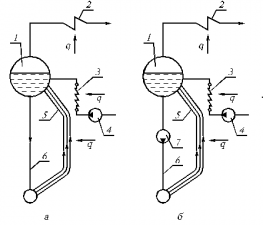 1-й левый: с естественной циркуляцией;1-й правый: с принудительной циркуляцией;Задание № 17. Принципиальная схема парового котла: Укажите что изображено нарисунке под номером – 8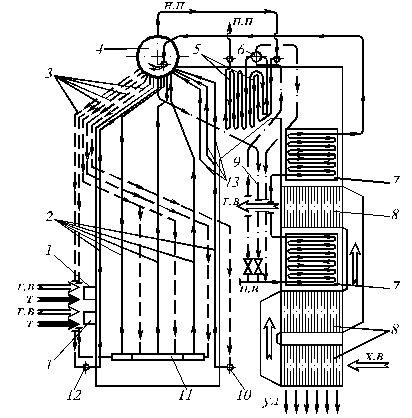 поверхностный пароохладитель;водяной экономайзер;трубчатый воздухоподогреватель;коллектор заднего экрана;Задание № 18. Принципиальная схема парового котла: Укажите под каким номером на рисунке изображен – Фестон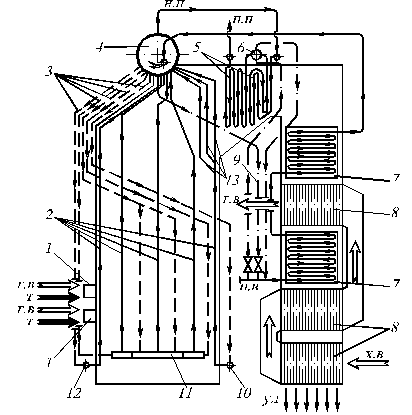 1331110Задание № 19. Прием и сдача смены. Машинист, сдающий смену, должен ознакомить сменщика с ... Укажите пункты состоянием и режимом работы оборудования; оборудованием, которое находится в резерве и ремонте;работой системы водоподготовки и уровне воды в деаэраторе;уровнем воды в паровых котлах;состоянием и положением отключающих устройств.Задание № 20. Машинист, который принимает смену, должен проверить:работу системы водоподготовки и уровень воды в деаэраторе;состояние поверхностей нагрева;уровень воды в паровых котлах по водоуказательным приборам;оборудование, которое находится в резерве и ремонте;какие ремонтные работы проведены.Задание № 21. Режимные карты работы котлов. Режимная карта составляется на .... %  производительности котла.30%;50%;75%;100%;10%;60%;25%.Задание № 22. Укажите, в каком порядке следует проводить розжиг газовых горелок:ввести в топку (через лючок) к газовыпускным отверстиям горелки зажженный запальник;подать газ, медленно открывая «рабочий» кран (задвижку) перед горелкой иследя, чтобы газ загорелся; установить давление газа на горелку (30 % по режимной карте);отрегулировать горение (подачей воздуха и регулируя разрежение) по цвету и характеру пламени;после получения устойчивого факела запальник погасить и удалить из топки.Задание № 23. Непрерывная продувка служит для поддержки постоянного солесодержания и щелочности котловой воды. Укажите правильную схему непрерывной продувки.верхний (нижний) барабан;клапаны игольчатые возле барабана;продувочная труба;сепаратор непрерывной продувки.Задание № 24. Непрерывная продувка служит для поддержки постоянногосолесодержания и щелочности котловой воды. Укажите куда направляются потоки при продувке пар из сепаратора: в деаэратор;вода: на барботер;охлажденная вода: в канализацию.Задание № 25. Экономайзер – этоустройство, обогреваемое продуктами сгорания топлива и предназначенное для подогрева воды, поступающего в паровой котел;устройство, предназначенное для нагревания (охлаждения) теплоносителя;устройство, предназначенное для повышения температуры пара.Задание № 26. Что является чувствительным элементом в техническом манометре?мембранасильфонодновитковая трубчатая пружинаЗадание № 27. Дайте определение термину «авария»- это нарушение нормальной эксплуатации оборудования, применяемого на ОИАЭ, при котором произошло разрушение оборудования или его неконтролируемый взрыв; контролируемое и (или) неконтролируемое горение, а также взрыв на опасных производственных объектов;нарушение целостности или полное разрушение сооружений и технических устройств опасных производственных объектов при отсутствии взрыва, либо выброса опасных веществ.Задание № 28. Какова продолжительность работы в противогазе без перерыване более 1 часа;не более 30 минут;не более 15 минут;не нормируется.Задание № 29. При какой концентрации газа в помещении должны сработатьсигнализаторы, контролирующие состояние загазованности.10% от нижнего концентрационного предела распространения пламени;15% от нижнего концентрационного предела распространения пламени;20% от нижнего концентрационного предела распространения пламени;30% от нижнего концентрационного предела распространения пламени.Задание № 30. В какой срок подлежат метрологической поверке переносные истационарные газоанализаторы1 раз в 6 месяцев;1 раз в 12 месяцев;1 раз в 18 месяцев;1 раз в 3 месяца.Задание № 31. Сроки госповерки контрольно-измерительных приборов (манометров):не реже 2 раз в год;не реже 1 раза в 12 месяцев;один раз в полгода;один раз в три года.Задание № 32. Какие предохранительные устройства допускается применять на котлах?термопредохранительные клапаны;рычажно-грузовые предохранительные клапаны прямого действия;мембранные предохранительные устройства (МПУ);пружинные предохранительные клапаны прямого действия;регуляторы давления;импульсные предохранительные устройства (ИПУ), состоящие из импульсного клапана (ИК) и главного предохранительного клапана (ГПК).Задание № 33. В соответствии с чем должна проводиться проверка исправностисигнализации и автоматических защит?В соответствии с паспортом котла;В соответствии с производственной инструкцией машиниста котлов;В соответствии с графиком и инструкцией, утвержденными главным инженером организации;В соответствии с графиком и инструкцией, утвержденной начальником котельной.Задание № 34. В каких случаях котел должен быть немедленно остановлен и отключен действием защит или персоналом?при понижении давления в котле ниже рабочего;при прекращении действия всех питательных насосов;при недостаточном освещении манометров;при обнаружении неисправности предохранительного клапана;при отсутствии производственной инструкции на рабочем месте машиниста;при снижении уровня воды ниже низшего допустимого уровня.Задание № 35. В каком документе должен быть указан порядок аварийной остановки котла?В паспорте котла.В технологической схеме котельной.В режимной карте котла.В производственной инструкции.В сменном журнале.Задание № 36. В какой документ заносятся сведения о ремонтных работах,вызывающих необходимость проведения досрочного освидетельствования котла, атакже ремонтных работах по замене элементов котла с применением сварки иливальцовки?В паспорт котла и ремонтный журнал.В сменный журнал.В технологическую карту.Задание № 37. Нарушение целостности газопровода и другие Неплотности в газопроводе после входной задвижки. Укажите порядок действий машиниста котловПрекратить подачу газа к котлам;Интенсивно вентилировать помещение (открыть окна, двери);Закрыть доступ газовоздушной смеси из помещения котельной в топки и газоходы с целью предотвращения взрыва газовоздушной смеси в топках котла и газоходах (опустить шибера на газоходе);Вызвать ответственное лицо, сообщить в АДС газового участка;Время остановки котлов зарегистрировать в оперативном журнале.Задание № 38. Прекращение подачи газа к горелкам (сработал ПКН в ГРУ, запали щечки задвижки). Укажите порядок действий машиниста котлов.Нажать кнопку "Стоп" автоматикиОтключить горелки котлов, закрыв рабочие запорные устройстваПроверить наличие давления газа по водному манометру.Вызвать ответственное лицо, сообщить в АДС газового участкаВремя остановки котельной зарегистрировать в оперативном журналеЗадание № 39. До начала ремонта на каждый котел составляется следующаядокументация:акт о техническом состоянии котла до ремонта;проект организации работ и технологические указания по проведению сварочных работ;ремонтный формуляр трубных отверстий и штуцеров;акты на заварку контрольных сварных соединений или на вырезку производственных сварных стыков;Задание № 40. Укажите, где должно быть зафиксировано Подробное описание ремонтных работ.в ремонтном журналев ремонтном формулярев протоколе механических испытанийв акте проверки технологических устройствЗадание № 41. Основными мероприятиями по выводу котла в ремонт являются:Расположите их в нужной последовательности.установка заглушки на газопроводе;пропаривание мазутопроводов котла;надежное отключение паропроводов от работающих, при наличии коллекторных связей;расхолаживание котла и паропроводов;снятие напряжения с вспомогательного оборудования и арматуры;Задание № 42. Запрещается сдавать или принимать сменуво время аварии до полного ее устраненияво время проведения оперативных переключений до полного их окончанияв случае обнаружения дефектов и неисправностейв случае, если ликвидация аварии требует длительного времениЗадание № 43. Установка предохранительных и автоматических регулирующихустройств не требуется:на трубопроводах рециркуляции насосов;на трубопроводах после регуляторов уровня;на трубопроводах конденсата греющего пара;на напорных трубопроводах между запорной арматурой и насосом объемного действия.Задание № 44. Средства аварийной сигнализации и контроля состояния воздушнойсреды должны находиться в исправном состоянии, а их работоспособностьпроверяется:Не реже одного раза в месяцНе реже двух раз в месяцНе реже одного раза в шесть месяцевНе реже одного раза в годЗадание № 45. Наиболее серьезными последствиями аварииявляются ... при нарушении плотности котла. Напишите пропущенное слово.Задание № 46. Типичные случаи аварий и отказов в работе котельных, их причины.Установите соответствие неисправности и ее причины.Вспенивание котловой воды: Неудовлетворительное качество питательной водыПовышение давления в паровых котлах: Прекращение расхода пара.Несрабатывание предохранительных устройствПревышение допустимого уровня воды в барабане котла: Неисправностьводоуказательных приборов. Повреждение питательной арматуры и регулирующих клапанов.Упуск воды в барабане котла: Неисправность водоуказательных приборов. Техническая неисправность питательной и продувочной арматуры.Задание № 47. Типичные случаи аварий и отказов в работе котельных, их причины.Установите соответствие неисправности и ее возможных последствий.Упуск воды в барабане котла: Взрыв котла в результате резкого повышениядавления параПревышение допустимого уровня воды в барабане котла: Гидравлический удар при попадании воды в паропровод;Повышение давления в паровых котлах: Разрыв паропроводов, труб, поверхностей нагрева, барабана;Вспенивание котловой воды: Заброс воды в паропровод, возможность упуска воды в барабане котла. Пропуск пара в арматуре.11. Критерии оценки (ключи к заданиям), правила обработки результатов теоретического этапа профессионального экзамена и принятия решения о допуске (отказе в допуске) к практическому этапу профессионального экзамена:а) Критерии  оценки  (ключи  к  заданиям) приведены в таблице. Каждое задание теоретического этапа экзамена оценивается следующим образом: (верно – 1 балл, неверно – 0 баллов). Ответы на более сложные вопросы оценивается (верно – 2 балла, верно, но не полный ответ 1 – балл, неверно – 0 баллов).Итого – 50 балловВариант соискателя формируется из случайно подбираемых заданий в соответствии со спецификацией. Всего 47 заданий. Вариант соискателя содержит 47 заданий. Баллы, полученные за выполнение заданий, суммируются. Максимальное количество баллов - 50.Решение о допуске к практическому этапу экзамена принимается при условии достижения набранной суммы баллов от 38 и более.Допуск к практическому этапу профессионального экзаменаТеоретический этап профессионального экзамена считается пройденным, если испытуемый набрал не менее 75% от максимального количества баллов. Испытуемый допускается к практическому этапу профессионального экзамена при условии, что пройден теоретический этап.12. Задания для практического этапа профессионального экзамена:12.1 Задания на выполнение трудовых функций, трудовых действий в реальных или модельных условиях.12.2 Портфолио на выполнение трудовых функций, трудовых действий в реальных или модельных условиях.Практический этап экзамена считается пройденным, если испытуемый верно выполнил все предложенные операции без помощи инструктора и без грубых ошибок13. Правила обработки результатов профессионального экзамена и принятия решения о соответствии квалификации соискателя требованиям к квалификации: Машинист котлов в атомной энергетике (3 уровень квалификации)Положительное решение о соответствии квалификации соискателя требованиям к квалификации по квалификации "Машинист котлов в атомной энергетике (3 уровень квалификации)" принимается при успешном прохождении теоретического и практического этапов профессионального экзамена.14. Перечень нормативных  правовых  и иных документов, использованных при подготовке комплекта оценочных средств:Приказ Минтруда России от 04.06.2014 N 359н "Об утверждении профессионального стандарта "Машинист котлов в атомной энергетике" (Зарегистрировано в Минюсте России 02.07.2014 N 32939)Профессиональный стандарт «Машинист котлов в атомной энергетике»Федеральный закон «Об использовании атомной энергии»  от 21.11.1995 №170-ФЗ.Федеральные нормы и правила в области использования атомной энергии «Общие положения обеспечения безопасности атомных станций» (НП-001-15).НП-044-03 «Правила устройства и безопасной эксплуатации сосудов, работающих под давлением, для объектов использования атомной энергии».НП-045-03 «Правила устройства и безопасной эксплуатации трубопроводов пара и горячей воды для объектов использования атомной энергии».НП-046-03 «Правила устройства и безопасной эксплуатации паровых и водогрейных котлов для объектов использования атомной энергии».НП-043-18 «Правила устройства и безопасной эксплуатации грузоподъемных машин и механизмов, применяемых на объектах использования атомной энергии».НП-089-15 «Правила устройства и безопасной эксплуатации оборудования и трубопроводов атомных энергетических установок».СТО 1.1.1.02.001.0673-2017 «Правила охраны труда при эксплуатации тепломеханического оборудования и тепловых сетей атомных станций АО «Концерн Росэнергоатом».ППБ-АС-2011 «Правила пожарной безопасности при эксплуатации атомных станций». РД ЭО 1.1.2.29.0144-2013 «Метрологическое обеспечение атомных станций. Порядок организации и проведения аттестации методик (методов) измерений».РазделСтраница1. Наименование квалификации и уровень квалификации32. Номер квалификации33. Профессиональный стандарт или квалификационные требования, установленные федеральными  законами  и  иными  нормативными  правовыми актами Российской Федерации34. Вид профессиональной деятельности35. Спецификация заданий для теоретического этапа профессионального экзамена36. Спецификация заданий для практического этапа профессионального экзамена67. Материально-техническое обеспечение оценочных мероприятий88. Кадровое обеспечение оценочных мероприятий89. Требования безопасности к проведению оценочных мероприятий 810. Задания для теоретического этапа профессионального экзамена811.  Критерии  оценки  (ключи  к  заданиям),  правила обработки результатов теоретического  этапа  профессионального  экзамена  и  принятия  решения  о допуске   (отказе   в  допуске)  к  практическому  этапу  профессионального экзамена1712. Задания для практического этапа профессионального экзамена2213. Правила  обработки  результатов  профессионального экзамена и принятия решения о соответствии квалификации соискателя требованиям к  квалификации2714.  Перечень  нормативных  правовых  и иных документов, использованных при подготовке комплекта оценочных средств27Знания, умения в соответствии с требованиями к квалификации, на соответствие которым проводится оценка квалификацииКритерии оценки квалификацииТип и N задания 123К трудовой функции A/01.3 Эксплуатационное обслуживание оборудования и систем трубопроводов в зоне обслуживания МК, МОКО. ЗнанияК трудовой функции A/01.3 Эксплуатационное обслуживание оборудования и систем трубопроводов в зоне обслуживания МК, МОКО. ЗнанияК трудовой функции A/01.3 Эксплуатационное обслуживание оборудования и систем трубопроводов в зоне обслуживания МК, МОКО. ЗнанияУстройство, принцип работы и технические характеристики котла и вспомогательного оборудования.Испытуемый верно отвечает на вопросы в части упомянутых знанийМаксимум 1 баллРаздел 10.1Задания с выбо-ром одного ответа №№ 1, 4, 6, 8, 12, 25; Задания с выбо-ром нескольких ответов № 2;Задания с выбором одногоответа с поясняющим изображением №№ 17, 18;Задания на перемещение текстовых блоков, соответствующих элементам на поясняющем изображении №№ 16;Задание на установление последовательности текстовых блоков №№ 22, 23;Установлениесоответствия текста с текстом №24. К трудовой функции A/02.3 Контроль показаний средств измерений, работы автоматических регуляторов и сигнализации. ЗнанияК трудовой функции A/02.3 Контроль показаний средств измерений, работы автоматических регуляторов и сигнализации. ЗнанияК трудовой функции A/02.3 Контроль показаний средств измерений, работы автоматических регуляторов и сигнализации. ЗнанияНазначение и принцип работы средств измерений и принципиальные схемы теплового контроля и автоматикиИспытуемый верно отвечает на вопросы в части упомянутых знанийМаксимум 1 баллРаздел 10.1Задания с выбором ответа №№ 9, 11, 26, 30, 31, 44; Задания с выбором нескольких ответов №№ 3, 32, 43К трудовой функции A/04.3 Вывод оборудования в ремонт. ЗнанияК трудовой функции A/04.3 Вывод оборудования в ремонт. ЗнанияК трудовой функции A/04.3 Вывод оборудования в ремонт. ЗнанияУстройство, принцип работы и технические характеристики котла и вспомогательного оборудования. Правила и нормы безопасности в атомной энергетике в рамках профессиональной деятельности.Испытуемый верно отвечает на вопросы в части упомянутых знанийМаксимум 1 баллЗадания с выбором ответа   №№ 5, 7, 10, 13, 36, 40; Задания на последовательность текстовых блоков № 41.К трудовой функции A/05.3 Ликвидация аварийных ситуаций в зоне обслуживания МК, МОКО.ЗнанияК трудовой функции A/05.3 Ликвидация аварийных ситуаций в зоне обслуживания МК, МОКО.ЗнанияК трудовой функции A/05.3 Ликвидация аварийных ситуаций в зоне обслуживания МК, МОКО.ЗнанияИнструкции по локализации и ликвидации аварий.  Правила охраны труда на атомных электрических станциях.Испытуемый верно отвечает на вопросы в части упомянутых знанийМаксимум 1 баллЗадания с выбором ответа   №№27, 28, 29, 35; Задания на установление соответствия №№ 46, 47;Задания на последовательность текстовых блоков №№ 37, 38;Задания со свободным ответом № 45.К трудовой функции A/03.3 Прием и сдача смены МК, МОКО по утвержденному регламенту  и правил безопасности. ЗнанияК трудовой функции A/03.3 Прием и сдача смены МК, МОКО по утвержденному регламенту  и правил безопасности. ЗнанияК трудовой функции A/03.3 Прием и сдача смены МК, МОКО по утвержденному регламенту  и правил безопасности. ЗнанияТепловые защиты и тепловые схемы котельнойустановкиИспытуемый верно отвечает на вопросы в части упомянутых знанийМаксимум 1 баллЗадания с выбором ответа   № 33;Задания с выбором нескольких ответов №№ 19, 20, 21, 34, 42;Задания на ввод ответов, соответствующихэлементам напоясняющем изображении №№14, 15. К трудовой функции A/05.3 Ликвидация аварийных ситуаций в зонеобслуживания МК, МОКОУмения К трудовой функции A/05.3 Ликвидация аварийных ситуаций в зонеобслуживания МК, МОКОУмения К трудовой функции A/05.3 Ликвидация аварийных ситуаций в зонеобслуживания МК, МОКОУмения Выполнять переключения на обслуживаемом оборудовании в режимах аварийной эксплуатации с разрешения вышестоящего оперативного персонала.Испытуемый верно отвечает на вопросы, касающиеся порядка и правил безопасности при выполнении операций, предусмотренных  перечисленными «Умениями»Максимум 2 баллаЗадания с выбором ответа №№ 45, 46, 47. Трудовые функции, трудовые действия, умения в соответствии с требованиями к квалификации, на соответствие которым проводится оценка квалификацииКритерии оценки квалификацииТип  и № заданияТрудовая функция A/01.3 Эксплуатационное обслуживание оборудования и систем трубопроводов в зоне обслуживания МК, МОКО. Трудовые действияОсуществление операций пуска, останова, опробования, опрессовки обслуживаемого оборудования.Критерии оценки портфолио 10 баллов представленные протоколы и анализ не содержат ошибок; 8 баллов - количество ошибок не превышает 10%; 6 баллов - количество ошибок не превышает 15%; 4 балла - количество ошибок не превышает 20%; 2 балла  количество ошибок не превышает 25%; 0 баллов - количество допущенных ошибок превышает 25% либо документы не представлены.Задания на выполнение трудовых функций, трудовых действий в модельных условиях Портфолио №1Трудовая функция A/02.3 Контроль показаний средств измерений, работы автоматических регуляторов и сигнализации.Трудовое действие Осуществление контроля параметров работы оборудования в различных режимах работы по показаниям приборов и сигнализации.Критерии оценки портфолио 10 баллов представленные протоколы и анализ не содержат ошибок; 8 баллов - количество ошибок не превышает 10%; 6 баллов - количество ошибок не превышает 15%; 4 балла - количество ошибок не превышает 20%; 2 балла  количество ошибок не превышает 25%; 0 баллов - количество допущенных ошибок превышает 25% либо документы не представлены.Задания на выполнение трудовых функций, трудовых действий в модельных условиях Портфолио №2Трудовая функция A/03.3 Прием и сдача смены МК, МОКО по утвержденному регламенту. Трудовые действия. Ознакомление с состоянием режима работы оборудования.Критерии оценки портфолио 10 баллов представленные протоколы и анализ не содержат ошибок; 8 баллов - количество ошибок не превышает 10%; 6 баллов - количество ошибок не превышает 15%; 4 балла - количество ошибок не превышает 20%; 2 балла  количество ошибок не превышает 25%; 0 баллов - количество допущенных ошибок превышает 25% либо документы не представлены.Задания на выполнение трудовых функций, трудовых действий в модельных условиях Портфолио №3Трудовая функция A/04.3 Вывод оборудования в ремонт.Трудовое действие Прием и опробование оборудования после окончания ремонтных работ с записью в оперативном журнале.Критерии оценки портфолио 10 баллов представленные протоколы и анализ не содержат ошибок; 8 баллов - количество ошибок не превышает 10%; 6 баллов - количество ошибок не превышает 15%; 4 балла - количество ошибок не превышает 20%; 2 балла  количество ошибок не превышает 25%; 0 баллов - количество допущенных ошибок превышает 25% либо документы не представлены.Задания на выполнение трудовых функций, трудовых действий в модельных условиях Портфолио №4Трудовая функция A/05.3 Ликвидация аварийных ситуаций в зоне обслуживания МК, МОКОТрудовые действияОпределение причины аварийной ситуации по показаниям приборов, работе приборов сигнализации и сообщениям с рабочих мест.Критерии оценки портфолио 10 баллов представленные протоколы и анализ не содержат ошибок; 8 баллов - количество ошибок не превышает 10%; 6 баллов - количество ошибок не превышает 15%; 4 балла - количество ошибок не превышает 20%; 2 балла  количество ошибок не превышает 25%; 0 баллов - количество допущенных ошибок превышает 25% либо документы не представлены.Задания на выполнение трудовых функций, трудовых действий в модельных условиях Портфолио №3№заданияПравильные варианты ответа, модельные ответы и (или) критерии оценкиВес или баллы, начисляемые за правильно выполненное заадание123Пуск насоса ЦНС производится на: открытую запорную арматуру на всасывающем трубопроводе и на закрытую запорную арматуру на нагнетательном трубопроводе;1На напорном трубопроводе насоса ЦНС должены быть:обратный клапан; задвижка; манометр;1Температура нагрева подшипников у насоса типа ЦНС не должна превышать:: 80 градусов С;1На какую величину настраиваются предохранительные клапаны паровых котлов?:на 10 % выше расчетного (разрешенного);1При эксплуатации ГРП текущий ремонт выполняется:не реже 1 раза в 12 месяцев;1Суммарная пропускная способность устанавливаемых на паровом котле предохранительных устройств должна быть не менее:номинальной паропроизводительности котла;1Какая информация указывается на хвостовиках заглушек, устанавливаемых на газопроводах:давление газа, диаметр газопровода;1Первичное техническое освидетельствование вновь установленных котлов проводится:после монтажа и до регистрации;1Что такое погрешность измерения?Отклонение результата от истинного значения измеряемой величины;1При какой массе крышка лаза котла должна быть снабжена приспособлением для облегчения открывания и закрывания:более 30 кг;1Что должны обеспечивать лазы и гляделки в стенках топки и газоходов?: возможность контроля за горением и засостоянием поверхности нагрева;1Какие котлы должны быть снабжены взрывными предохранительными устройствами?:котлы с камерным сжиганием топлива паропроизводительностью до 60 т\ч включительно;1Чем должен заполняться котел при гидравлическом испытании:водой с температурой не ниже 5 градусов С и не выше 40 градусов С;1Принципиальная тепловая схема котельной с паровыми котлами. Слева Введите номер деаэратора питательной воды. Справа Введите номер редукционно-охладительной установки (РОУ):1-й левый:  2;1-й правый:  171Принципиальная тепловая схема котельной с паровыми котлами. Слева введите номер питательного насоса. Справа введите номерохладителя выпара:1-й левый:  6;1-й правый:  41Схемы движения воды, пароводяной смеси и пара в котлах: Укажите соответствие:1-й левый:  с естественной циркуляцией;1-й правый:  с принудительной циркуляцией;1Принципиальная схема парового котла: Укажите что изображено на рисунке под номером - 8:трубчатый воздухоподогреватель;1Принципиальная схема парового котла: Укажите под каким номером на рисунке изображен - Фестон:131Прием и сдача смены. Машинист котлов, сдающий смену, должен ознакомить сменщика с ... Укажите пункты:состоянием и режимом работы оборудования;нагрузкой котлов;оборудованием, которое находится в резерве и ремонте1Машинист котлов, который принимает смену, должен проверить:  работу системы водоподготовки и уровень воды в деаэраторе;состояние поверхностей нагрева;уровень воды в паровых котлах по водоуказательным приборам1Режимные карты работы котлов. Режимная карта составляется на .... % производительности котла:30%;50%;75%;100%1Укажите в каком порядке следует проводить розжиг газовых горелок:ввести в топку (через лючок) к газовыпускным отверстиям горелки зажженный запальник;подать газ, медленно открывая «рабочий» кран (задвижку) перед горелкой и следя, чтобы газ загорелся;установить давление газа на горелку (30 % по режимной карте);отрегулировать горение (подачей воздуха и регулируя разрежение) по цвету и характеру пламени;после получения устойчивого факела запальник погасить и удалить из топки.1Непрерывная продувка служит для поддержки постоянного солесодержания и щелочности котловой воды. Укажите правильную схему непрерывной продувки:верхний (нижний) барабан;клапаны игольчатые возле барабана;продувочная труба;сепаратор непрерывной продувки1Непрерывная продувка служит для поддержки постоянного солесодержания и щелочности котловой воды. Укажите куда направляются потоки при продувке:пар из сепаратора: в деаэратор;вода: на барботер;охлажденная вода: в канализацию1Экономайзер – это:устройство, обогреваемое продуктами сгорания топлива и предназначенное для подогрева воды, поступающей в паровой котел;1Что является чувствительным элементом в техническом манометре?: одновитковая трубчатая пружина1Дайте определение термину «авария»- это: нарушение нормальной эксплуатации оборудования, применяемого на ОИАЭ, при котором произошло разрушение оборудования или его неконтролируемый взрыв.1Какова продолжительность работы в противогазе без перерыва:не более 30 минут;1При какой концентрации газа в помещении должны сработать сигнализаторы, контролирующие состояние загазованности:20% от нижнего концентрационного пределараспространения пламени1В какой срок подлежат метрологической поверке переносные и стационарные газоанализаторы:1 раз в 6 месяцев;1Сроки госповерки контрольно-измерительных приборов (манометров) в газовом хозяйстве:не реже 1 раза в 12 месяцев;1Какие устройства допускается применять в качестве предохранительных?:рычажно-грузовые предохранительные клапаны прямого действия;пружинные предохранительные клапаны прямого действия;импульсные предохранительные устройства (ИПУ), состоящие из импульсного клапана (ИК) и главного предохранительного клапана (ГПК).1В соответствии с чем должна проводиться проверка исправности сигнализации и автоматических защит?:В соответствии с графиком и инструкцией, утвержденными главным инженером организации1В каких случаях котел должен быть немедленно остановлен и отключен действием защит или персоналом?:при прекращении действия всех питательных насосов;при обнаружении неисправности предохранительного клапана;при снижении уровня воды ниже низшего допустимого уровня.1В каком документе должен быть указан порядок аварийной остановки котла?В режимной карте котла.1В какой документ заносятся сведения о ремонтных работах, вызывающих необходимость проведения досрочного освидетельствования котла, а также ремонтных работах по замене элементов котла с применением сварки или вальцовки?:В паспорт котла и ремонтный журнал.1Нарушение целостности газопровода и другие неплотности в газопроводе после входной задвижки. Укажите порядок действий машиниста:Прекратить подачу газа к котлам;Интенсивно вентилировать помещение (открыть окна, двери);Закрыть доступ газовоздушной смеси из помещения котельной в топки и газоходы с целью предотвращения взрыва газовоздушной смеси в топках котла и газоходах (опустить шибера на газоходе);Вызвать ответственное лицо, сообщить в АДС газового участка; Время остановки котлов зарегистрировать в оперативном журнале.1Прекращение подачи газа к горелкам (сработал ПКН в ГРУ, запали щечки задвижки). Укажите порядок действий машиниста.Нажать кнопку "Стоп" автоматики;Отключить горелки котлов, закрыв рабочие запорные устройства;Проверить наличие давления газа по водному манометру;Вызвать ответственное лицо, сообщить в АДС газового участка;Время остановки котельной зарегистрировать в оперативном журнале.1До начала ремонта на каждый котел составляется следующая документация:акт о техническом состоянии котла до ремонта;проект организации работ и технологические указания по проведению сварочных работ;1Подробное описание ремонтных работ должнобыть зафиксировано в ...:в ремонтном журнале1Основными мероприятиями по выводу котла в ремонт являются: Расположите их в нужной последовательности.установка заглушки на газопроводе;пропаривание мазутопроводов котла;надежное отключение паропроводов от работающих, при наличии коллекторных связей;расхолаживание котла и паропроводов;снятие напряжения с вспомогательного оборудования и арматуры;1Запрещается сдавать или принимать смену:во время аварии до полного ее устранения;во время проведения оперативных переключений до полного их окончания1Установка предохранительных и автоматических регулирующих устройств не требуется:на трубопроводах рециркуляции насосов;на трубопроводах после регуляторов уровня.1Средства аварийной сигнализации и контроля состояния воздушной среды должны находиться в исправном состоянии, а ихработоспособность проверяется:Не реже одного раза в месяц1Наиболее серьезными последствиями аварии являются ... при нарушении плотности котла.Напишите пропущенное слово: взрывы2Типичные случаи аварий и отказов в работе котельных, их причины. Установите соответствие неисправности и ее причины.Вспенивание котловой воды: Неудовлетворительное качество питательной воды;Повышение давления в паровых котлах: Прекращение расхода пара. Несрабатывание предохранительных устройств;Превышение допустимого уровня воды в барабане котла: Неисправность водоуказательных приборов. Повреждение питательной арматуры и регулирующих клапанов;Упуск воды в барабане котла: Неисправность водоуказательных приборов. Техническая неисправность питательной и продувочной арматуры.2Типичные случаи аварий и отказов в работе котельных, их причины. Установите соответствие неисправности и ее возможных последствий.Упуск воды в барабане котла: Взрыв котла в результате резкого повышения давления пара;Превышение допустимого уровня воды в барабане котла: Гидравлический удар при попадании воды в паропровод;Повышение давления в паровых котлах: Разрыв паропроводов, труб, поверхностей нагрева, барабана;Вспенивание котловой воды: Заброс воды в паропровод, возможность упуска воды в барабане котла. Пропуск пара в арматуре.2ПОРТФОЛИО №1НА ВЫПОЛНЕНИЕ ТРУДОВЫХ ДЕЙСТВИЙ В МОДЕЛЬНЫХ УСЛОВИЯХТрудовая функция: A/01.3 Эксплуатационное обслуживание оборудования исистем трубопроводов в зоне обслуживания МК, МОКОТрудовые действия: Осуществление операций пуска, останова, опробования, опрессовки обслуживаемого оборудования;Типовое задание:Представить протоколы, составленные соискателями, отражающие порядок пуска парового котлаТиповые вопросы для собеседования по материалам портфолио:1. Кто дает распоряжение на растопку котла?2. Что необходимо проверить перед растопкой котла?3. В течение какого времени нужно вентилировать топку?4. Что такое продувка котла?Условия выполнения задания1. Место (время) представления задания: учебная аудитория;2. Максимальное время выполнения задания: 60 мин.*Критерии оценки портфолио10 баллов – представленные протоколы и анализ не содержат ошибок;8 баллов – количество ошибок не превышает 10%;6 баллов – количество ошибок не превышает 15%;4 балла – количество ошибок не превышает 20%;2 балла – количество ошибок не превышает 25%;0 баллов – количество допущенных ошибок превышает 25% либо документы не представленыВ целом по портфолио: максимальное/ минимальное количество баллов – 10/6.*  1. С требованиями к портфолио соискатель должен быть ознакомлен заблаговременно.2. материал, предоставляемый соискателем в качестве портфолио, должен быть скреплён подписью руководителя/начальника соискателя соответствующего уровня и заверен печатью организации. 3.Представление материалов портфолио в экзаменационную/сертификационную комиссию производится во время проведения практической части сертификационного экзамена.ПОРТФОЛИО №2НА ВЫПОЛНЕНИЕ ТРУДОВЫХ ДЕЙСТВИЙ В МОДЕЛЬНЫХ УСЛОВИЯХТрудовая функция: A/02.3 Контроль показаний средств измерений, работы автоматических регуляторов и сигнализацииТрудовые действия: Осуществление контроля параметров работы оборудования в различных режимах работы по показаниям приборов и сигнализацииТиповое задание:Представить протоколы, составленные соискателями по итогам проведения контроля параметров работы оборудования. Указать приборы и физические величины, которые они измеряют.Типовые вопросы для собеседования по материалам портфолио:1. Принцип работы датчика давления пара;2. Ротационный счетчик газовый, назначение, устройство, принцип действия;3. Устройство, принцип работы пружинного манометра.Условия выполнения задания1. Место (время) представления задания: учебная аудитория;2. Максимальное время выполнения задания: 60 мин.*Критерии оценки портфолио10 баллов – представленные протоколы и анализ не содержат ошибок;8 баллов – количество ошибок не превышает 10%;6 баллов – количество ошибок не превышает 15%;4 балла – количество ошибок не превышает 20%;2 балла – количество ошибок не превышает 25%;0 баллов – количество допущенных ошибок превышает 25% либо документы не представленыВ целом по портфолио: максимальное/ минимальное количество баллов – 10/6.*  1. С требованиями к портфолио соискатель должен быть ознакомлен заблаговременно.2. материал, предоставляемый соискателем в качестве портфолио, должен быть скреплён подписью руководителя/начальника соискателя соответствующего уровня и заверен печатью организации.3.Представление материалов портфолио в экзаменационную/сертификационную комиссию производится во время проведения практической части сертификационного экзамена.